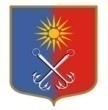 ОТРАДНЕНСКОЕ ГОРОДСКОЕ ПОСЕЛЕНИЕ КИРОВСКОГО МУНИЦИПАЛЬНОГО РАЙОНА ЛЕНИНГРАДСКОЙ ОБЛАСТИСОВЕТ ДЕПУТАТОВЧЕТВЕРТОГО СОЗЫВАР Е Ш Е Н И Еот «04» марта 2020 года № 9О размещении сведений о доходах, расходах, об имуществе и обязательствах имущественного характера лиц, замещающих муниципальные должности Отрадненского городского поселения Кировского муниципального района Ленинградской области, и членов их семей в информационно-телекоммуникационной сети «Интернет» на официальном сайте органов местного самоуправления Отрадненского городского поселения Кировского муниципального района Ленинградской области и предоставлении этих сведений общероссийским средствам массовой информации для опубликованияВ соответствии со статьями 8 и 8.1. Федерального закона от 25 декабря 2008 года № 273-ФЗ «О противодействии коррупции» и Указом Президента Российской Федерации от 8 июля 2013 года № 613 «Вопросы противодействия коррупции», руководствуясь частью 9 статьи 2 областного закона Ленинградской области от 20 января 2020 года № 7-оз «Об отдельных вопросах реализации законодательства в сфере противодействия коррупции гражданами, претендующими на замещение должности главы местной администрации по контракту, муниципальной должности, а также лицами, замещающими указанные должности», совет депутатов Отрадненского городского поселения Кировского муниципального района Ленинградской области р е ш и л:1. Утвердить Порядок размещения сведений о доходах, расходах, об имуществе и обязательствах имущественного характера лиц, замещающих муниципальные должности Отрадненского городского поселения Кировского муниципального района Ленинградской области, и членов их семей в информационно-телекоммуникационной сети «Интернет» на официальном сайте органов местного самоуправления Отрадненского городского поселения Кировского муниципального района Ленинградской области и предоставления этих сведений общероссийским средствам массовой информации для опубликования, согласно приложению.2. Признать утратившим силу решение совета депутатов Отрадненского городского поселения Кировского муниципального района Ленинградской области от 07 февраля 2018 года № 7 «Об утверждении Порядка размещения сведений о доходах, расходах, об имуществе и обязательствах имущественного характера лиц, замещающих муниципальные должности в Отрадненском городском поселении Кировского муниципального района Ленинградской области, и членов их семей на официальном сайте и предоставления этих сведений средствам массовой информации для опубликования».3. Настоящее решение вступает в силу со дня его официального опубликования. Глава муниципального образования                                     М.Г. ТаймасхановРазослано: совет депутатов, администрация – 2, СМИ, прокуратура, сайт www.otradnoe-na-neve.ru, МБУ «Отрадненская городская библиотека», ГУ ЛО «Государственный институт регионального законодательства».УТВЕРЖДЕНОрешением совета депутатовОтрадненского городского поселения Кировского муниципального районаЛенинградской областиот 04 марта 2020 года № 9(приложение)Порядок размещения сведений о доходах, расходах, об имуществе и обязательствах имущественного характера лиц, замещающих муниципальные должности Отрадненского городского поселения Кировского муниципального района Ленинградской области, и членов их семей в информационно-телекоммуникационной сети «Интернет» на официальном сайте органов местного самоуправления Отрадненского городского поселения Кировского муниципального района Ленинградской области и предоставлении этих сведений общероссийским средствам массовой информации для опубликования1. Настоящим Порядком устанавливаются обязанности аппарата совета депутатов Отрадненского городского поселения Кировского муниципального района Ленинградской области по размещению в информационно-телекоммуникационной сети «Интернет» на официальном сайте органов местного самоуправления Отрадненского городского поселения Кировского муниципального района Ленинградской области (далее - официальный сайт) и предоставлению для опубликования общероссийским средствам массовой информации в связи с их запросами (далее - размещение в сети «Интернет», предоставление СМИ) сведений о доходах, расходах, об имуществе и обязательствах имущественного характера, представленных лицами, замещающими муниципальные должности Отрадненского городского поселения Кировского муниципального района Ленинградской области в совете депутатов Отрадненского городского поселения Кировского муниципального района Ленинградской области (далее - лица, замещающие муниципальные должности), а также сведений о доходах, расходах, об имуществе и обязательствах имущественного характера членов их семей (далее - сведения о доходах, расходах, об имуществе и обязательствах имущественного характера).2. В сети «Интернет» на официальном сайте (электронный адрес - www.otradnoe-na-neve.ru) размещаются и СМИ предоставляются следующие сведения:2.1. Перечень объектов недвижимого имущества, принадлежащих лицу, замещающему муниципальную должность, его супруге (супругу) и несовершеннолетним детям на праве собственности или находящихся в их пользовании, с указанием вида, площади и страны расположения каждого из таких объектов.2.2. Перечень транспортных средств с указанием вида и марки, принадлежащих на праве собственности лицу, замещающему муниципальную должность, его супруге (супругу) и несовершеннолетним детям.2.3. Декларированный годовой доход лица, замещающего муниципальную должность, его супруги (супруга) и несовершеннолетних детей.2.4. Сведения об источниках получения средств, за счет которых совершены сделки по приобретению земельного участка, иного объекта недвижимого имущества, транспортного средства, ценных бумаг, долей участия, паев в уставных (складочных) капиталах организаций, если общая сумма таких сделок превышает общий доход лица, замещающего муниципальную должность, и его супруги (супруга) за три последних года, предшествующих отчетному периоду.3. В размещаемых в сети «Интернет» и предоставляемых СМИ сведениях о доходах, расходах, об имуществе и обязательствах имущественного характера запрещается указывать:3.1. Иные сведения (кроме указанных в пункте 2 настоящего Порядка) о доходах лица, замещающего муниципальную должность, его супруги (супруга) и несовершеннолетних детей, об имуществе, принадлежащем на праве собственности названным лицам, и об их обязательствах имущественного характера.3.2. Персональные данные супруги (супруга), детей и иных членов семьи лица, замещающего муниципальную должность.3.3. Данные, позволяющие определить место жительства, почтовый адрес, телефон и иные индивидуальные средства коммуникации лица, замещающего муниципальную должность, его супруги (супруга), детей и иных членов семьи.3.4. Данные, позволяющие определить местонахождение объектов недвижимого имущества, принадлежащих лицу, замещающему муниципальную должность, его супруге (супругу), детям, иным членам семьи на праве собственности или находящихся в их пользовании.3.5. Информацию, отнесенную к государственной тайне или являющуюся конфиденциальной.4. Сведения о доходах, расходах, об имуществе и обязательствах имущественного характера, указанные в пункте 2 настоящего Порядка, размещаются в сети «Интернет» по форме согласно приложению, к настоящему Порядку. Заполнение формы осуществляется уполномоченным сотрудником аппарата совета депутатов Отрадненского городского поселения Кировского муниципального района Ленинградской области на основании сведений о доходах, о расходах, об имуществе и обязательствах имущественного характера, полученных из копий справок о доходах, о расходах, об имуществе и обязательствах имущественного характера, представленных лицами, замещающими муниципальные должности, с отметкой о приеме указанных справок уполномоченным органом по профилактике коррупционных и иных правонарушений - управлением профилактики коррупционных и иных правонарушений аппарата Губернатора и Правительства Ленинградской области.5. Копии справок о доходах, о расходах, об имуществе и обязательствах имущественного характера с отметкой о приеме, указанные в пункте 4 настоящего Порядка, представляются лицами, замещающими муниципальные должности, в аппарат совета депутатов Отраденского городского поселения Кировского муниципального района Ленинградской области не позднее 30 апреля года, следующего за отчетным. 6. Сведения о доходах, расходах, об имуществе и обязательствах имущественного характера, указанные в пункте 2 настоящего Порядка, в течение 14 рабочих дней со дня истечения срока, установленного областным законодательством для подачи справок о доходах, расходах, об имуществе и обязательствах имущественного характера, представляемых лицами, замещающими муниципальные должности, размещаются на официальном сайте.7. При представлении уточненных сведений о доходах, расходах, об имуществе и обязательствах имущественного характера, уполномоченный сотрудник аппарата совета депутатов Отрадненского городского поселения Кировского муниципального района Ленинградской области повторно заполняет форму согласно приложению к настоящему Порядку и размещает в сети «Интернет» сведения о доходах, расходах, об имуществе и обязательствах имущественного характера, если уточненные сведения касаются сведений, предусмотренных этой формой.8. Сведения о доходах, расходах, об имуществе и обязательствах имущественного характера, указанные в пункте 2 настоящего Порядка, находятся на официальном сайте весь период замещения лицом муниципальной должности.9. Сведения, указанные в пункте 2 настоящего Порядка, предоставляются общероссийскому средству массовой информации на основании их запроса с учетом положений, предусмотренных пунктом 3 настоящего Порядка.10. Запрос общероссийского средства массовой информации должен содержать фамилию, имя, отчество, а также наименование должности лица, замещающего муниципальную должность, сведения которого запрашиваются для опубликования.11. В случае поступления в совет депутатов Отрадненского городского поселения Кировского муниципального района Ленинградской области запроса общероссийского средства массовой информации, уполномоченный сотрудник аппарата совета депутатов Отраденского городского поселения Кировского муниципального района Ленинградской области:11.1. В течение трех рабочих дней со дня поступления запроса от общероссийского средства массовой информации сообщает о нем лицу, замещающему муниципальную должность, в отношении которого поступил запрос.11.2. В течение семи рабочих дней со дня поступления запроса от общероссийского средства массовой информации обеспечивает предоставление общероссийскому средству массовой информации сведений, указанных в пункте 2 настоящего Порядка в том случае, если запрашиваемые сведения отсутствуют на официальном сайте.12. Уполномоченный сотрудник аппарата совета депутатов Отрадненского городского поселения Кировского муниципального района Ленинградской области, обеспечивающий размещение в сети «Интернет» и предоставление СМИ сведений, указанных в пункте 2 настоящего Порядка, несет в соответствии с законодательством Российской Федерации ответственность за несоблюдение настоящего Порядка, а также за разглашение сведений, отнесенных к государственной тайне или являющихся конфиденциальными.Сведения о доходах, расходах, об имуществе и обязательствах имущественного характера за отчетный период с 1 января по 31 декабря 20____ года,представленные лицами, замещающими муниципальные должности Отрадненского городского поселенияКировского муниципального района Ленинградской области в совете депутатовОтрадненского городского поселения Кировского муниципального района Ленинградской области Приложение к Порядку размещения сведенийо доходах, расходах, об имуществе и обязательствах имущественного характералиц, замещающих муниципальные должности Отрадненского городского поселенияКировского муниципального района Ленинградской области, и членов их семей в информационно-телекоммуникационной сети «Интернет» на официальном сайте органов местного самоуправления Отрадненского городского поселения Кировского муниципального района Ленинградской области и предоставленияэтих сведений общероссийским средствам массовой информации для опубликования№п/пФамилия,имя, отчестволица, замещающего муниципальную должность,чьи сведения размещаютсяДолжностьОбъекты недвижимого имущества,находящиеся в собственностиОбъекты недвижимого имущества,находящиеся в собственностиОбъекты недвижимого имущества,находящиеся в собственностиОбъекты недвижимого имущества,находящиеся в собственностиОбъекты недвижимого имущества,находящиеся в пользованииОбъекты недвижимого имущества,находящиеся в пользованииОбъекты недвижимого имущества,находящиеся в пользованииТранспорт-ные средства(вид, марка)Деклариро-ванный годовойдоход(руб.)Сведения об источниках получения средств, за счет которых совершены сделки, вид приобретен-ного имущества,источники№п/пФамилия,имя, отчестволица, замещающего муниципальную должность,чьи сведения размещаютсяДолжностьВидобъектаВид собствен-ностиПло-щадь (кв.м)Странарасполо-женияВидобъектаПло-щадь(кв.м)Странарасполо-женияТранспорт-ные средства(вид, марка)Деклариро-ванный годовойдоход(руб.)Сведения об источниках получения средств, за счет которых совершены сделки, вид приобретен-ного имущества,источники11Супруг (супруга)1Несовершенно-летний ребенок